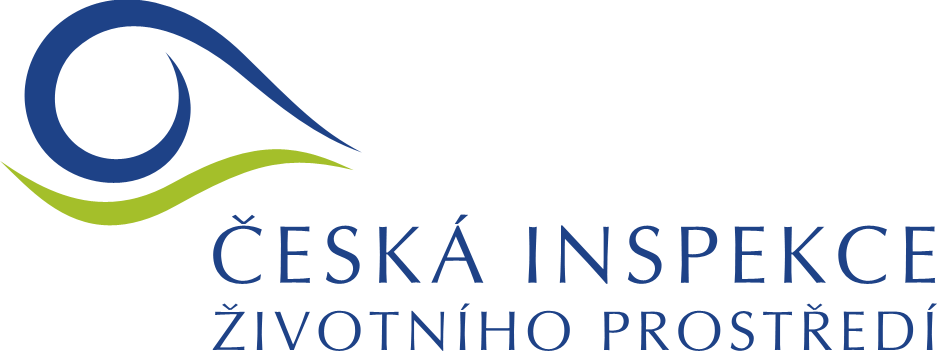 Příloha č. 6 k Výzvě a zadávacím podmínkám Čestné prohlášení o splnění technické kvalifikaceÚčastník: ……………... sídlem: ……………………………………IČO: …………………… výběrového řízení k veřejné zakázce malého rozsahu s názvem: 
Zajištění dodávek originálních tonerů a náplní pro tiskárny ČIŽP, tímto čestně prohlašuje, že splňuje požadovanou technickou kvalifikaci, která je specifikována níže:Seznam významných dodávekZa poslední 3 roky před zahájením výběrového řízení byly účastníkem výběrového řízení realizovány minimálně 2 významné dodávky. Za významnou dodávku se považuje dodávka tonerů a dalšího spotřebního materiálu do multifunkčních tiskových zařízení. Každá z významných dodávek musí být ve finančním objemu minimálně 100.000,- Kč bez DPH. Finančním objemem se rozumí cena bez DPH zaplacená za dodané a objednatelem akceptované dodávky tonerů a dalšího spotřebního materiálu do multifunkčních tiskáren. Každá z významných dodávek musí být realizovaná pro jiného objednatele.V ………………… dne…………………………Podpis:  ……………………………………………………………………………………(osoba/osoby oprávněná/oprávněné jednat jménem či za účastníka) PočetIdentifikace objednatele(včetně kontaktní osoby 
a jejich kontaktních údajů pro ověření referencí)Název zakázkyPopis předmětu a rozsahu zakázky (podrobně)Místo a doba realizace zakázky 
(ve formátu MM/RRRR - MM/RRRR)Finanční objem zakázky 
(v Kč bez DPH)12